Registratieformulier groep 8 | najaar 2024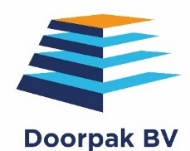 Doorpakken in teamwork | persoonlijke én functionele groei in leidinggevenNaam deelnemer:		…………………………………………………………………………………………...Geboortedatum:		…………………………………………………………………………………………...Naam bedrijf:			…………………………………………………………………………………………...Functie + afdeling:		…………………………………………………………………………………………...Postadres:			…………………………………………………………………………………………...    Postcode + plaats:		…………………………………………………………………………………………...E-mail:					…………………………………………………………………………………………...	Telefoonnummer:	    	…………………………………………………………………………………………...Dieetwensen:			…………………………………………………………………………………………...	Factuurgegevens:	    	…………………………………………………………………………………………...Factuur richten aan:		…………………………………………………………………………………………...• maximum aantal deelnemers voor deze opleiding bedraagt 12 personen • info over locatie + voorbereidende opdracht ontvang je 2 weken voorafgaand aan de startdatum • inschrijving is definitief zodra wij het registratieformulier ondertekend retour hebben• op deelname aan de opleiding zijn onze algemene voorwaarden opleiding van toepassing• totaalbedrag is all inclusive (accommodatie, catering, studiemateriaal) en vrijgesteld van BTWJA ik schrijf mij in voor de opleiding Doorpakken in teamwork, kosten € 5.750,- ** Bij deelname met meer collega’s wordt een staffelkorting verrekend over het totale factuurbedrag.       Met twee collega’s 5%, drie collega’s 10% en vier (max.) 15%Naam:                    				Datum:   Handtekening:	
 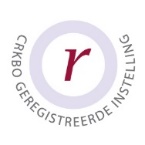 OnderwerpDataDataDataDuurBlok 1: Vertrouwen                      Blok 2: Ruimte voor conflict         Blok 3: Betrokkenheid                        Blok 4: Verantwoordelijkheid      Blok 5: Resultaat                             Blok 1: Vertrouwen                      Blok 2: Ruimte voor conflict         Blok 3: Betrokkenheid                        Blok 4: Verantwoordelijkheid      Blok 5: Resultaat                             
11 en 12 september
9 en 10 oktober
13 en 14 november 
11 en 12 december 15 en 16 januari2 dagen2 dagen incl. overnachting2 dagen2 dagen2 dagen2 dagen2 dagen incl. overnachting2 dagen2 dagen2 dagen